2021Trash Tracker 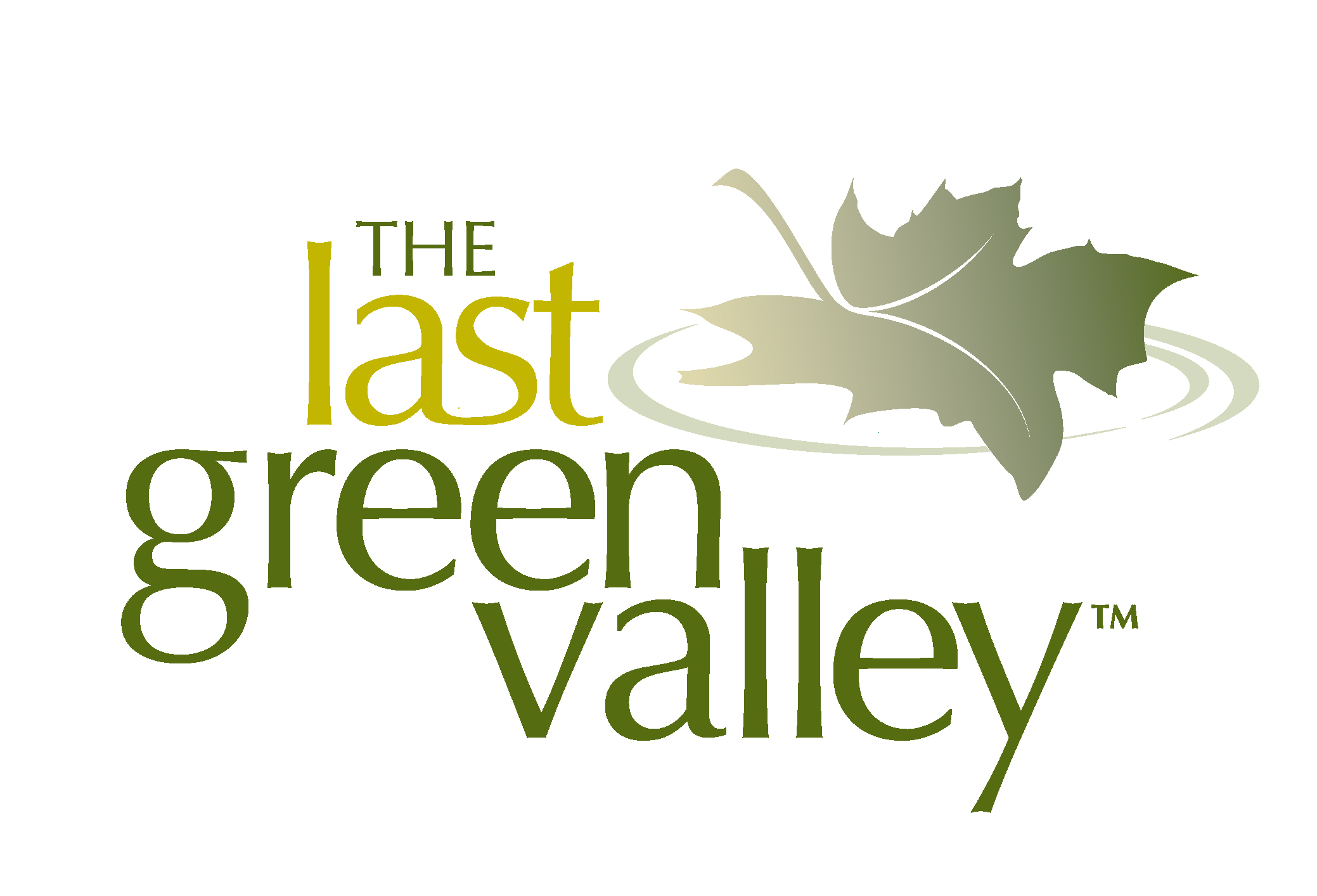 Thank you for participating in today’s cleanup! Your commitment is a great step towards ensuring we can all enjoy The Last Green Valley year-round. The data you collect during the cleanup is invaluable in documenting and educating the public, businesses and government officials about the scale and serious consequences of trash in our public places. Thank you. We could not do it without your help! 1. Cleanup Site Information Location (site, town): _________________________________________________________ Date __________________Distance or area cleaned________________________________________ Estimated time spent on cleanup __________ Name _______________________________Email __________________________ Phone _______________________Number of trash bags filled _________Total estimated weight of bags (ave. 15 lbs./full bag) ________________lbs. Total estimated weight of bulky (non-bagged) items __________Total estimated weight of all items ____________2.  Items Collected - Please estimate the number of items you picked up.Cigarettes/Cigarette Filters_____________________	Cigar Tips_______________________________Cigarette Lighters__________________________	Tobacco Packaging/Wrappers_______________________Paper Bags ______________________________	Plastic Bags _____________________________________ Balloons _________________________________	Plastic Beverage Bottles (2 liters or less) _______________ Glass Beverage Bottles _____________________	Beverage Cans___________________________________ Caps, Lids _______________________________	Clothing, Shoes___________________________________ Cups, Plates, Forks, Knives, Spoons___________	Food Wrappers/Containers__________________________ Pull Tabs_________________________________	6-Pack Holders___________________________________ Straws, Stirrers____________________________	Toys____________________________________________Nip Bottles  _____________________________		Lottery tickets  ___________________________________Appliances (refrigerators, washers, etc.)________	Batteries________________________________________  Building Materials__________________________	Cars/Car Parts____________________________________ 55-Gal. Drums_____________________________	Tires____________________________________________Shopping Carts ____________________________	Light Bulbs/Tubes_________________________________ Oil/Lube Bottles ____________________________ 	Plastic Sheeting/Tarps_____________________________ Rope_____________________________________	Bleach/Cleaner Bottles_____________________________Furniture  ________________________________  	Propane Tank  ___________________________________Condoms_________________________________	Diapers_________________________________________ Syringes_________________________________	Feminine Hygiene Products_________________________Bait Containers/Packaging___________________	Buoys/Floats _____________________________________	Fish/Animal Traps_________________________	Fishing Line/Nets__________________________________	Fishing Lures/Light Sticks____________________	Shotgun Shells/Wadding____________________________ Debris Items of Local Concern - Identify and count up to 3 other items that concern you. ______________________________________________________________________________________________ ____________________________________________________________________________________________________________________________________________________________________________________________What was the most unusual item(s) you collected? ___________________________________________________The program is funded, in part, thanks to the support of bankHometown.The Last Green Valley National Heritage Corridor is the last stretch of dark night sky in the coastal sprawl between Boston and Washington, D.C. The Last Green Valley, Inc. is a member-supported, non-profit organization working for you in the National Heritage Corridor.Together we can care for, enjoy and pass on The Last Green Valley!